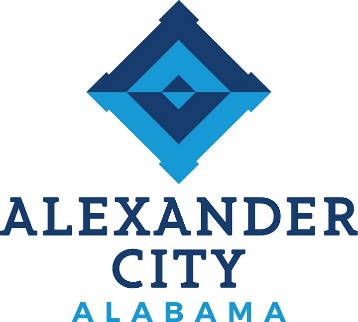 Call to Order: Council President ColvinOpening Prayer: Councilor Eric BrownPledge of Allegiance: Councilor Chris BrownNew Business Discussion: Amanda Thomas, Development UpdateChamber of Commerce, TourismJim Hardy, Outdoor FriendsKasey Kaschak, Imagination Station UpdateFire Department, Update on Grants, Engines, Fire Station 3, and radiosExecutive Session: NoneAdjournment: